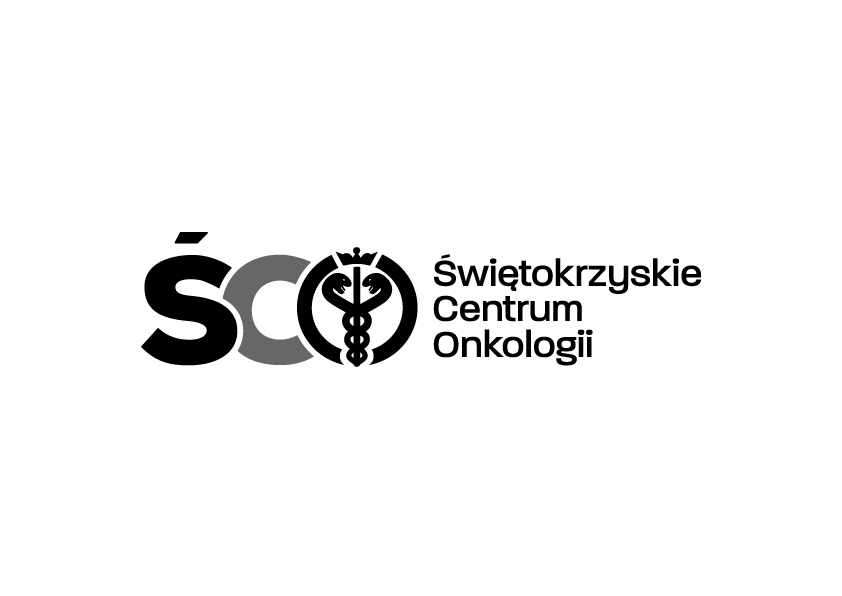 Adres: ul. Artwińskiego , 25-734 Kielce  Dział Zamówień Publicznychtel.: 41/36-74-072   fax.: 41/36-74-481 IZP.2411.212.2023.MS  					                                                                                                               Kielce, dn. 10.10.2023r. 					       WSZYSCY  WYKONAWCYWYJAŚNIENIA DOTYCZĄCE SWZDot. IZP.2411.212.2023.MS: Zakup wraz z dostawą wyrobów medycznych na Blok Operacyjny Świętokrzyskiego Centrum Onkologii w Kielcach.                Na podstawie art. 284 ust. 2 ustawy Prawo zamówień publicznych Zamawiający przekazuje treść zapytań dotyczących zapisów SWZ wraz z wyjaśnieniami. W przedmiotowym postępowaniu wpłynęły następujące pytania:Pytanie nr 1Pakiet 2 poz. 2Prosimy o doprecyzowanie co zamawiający ma na myśli pisząc składane w harmonijkę?Odpowiedź:  Zamawiający informuje, iż jest to serweta poskładana tworząca pas szerokości ok. 12 cm.Pytanie nr 2Pakiet 2 poz. 2 Prosimy o dopuszczenie składania pojedynczego (nie harmonijki).Odpowiedź:  Zamawiający nie dopuszcza powyższego.Pytanie nr 3Pakiet 2, pozycja 2 – Czy Zamawiający dopuści podkład w rozmiarze 80 x 210cm?Odpowiedź: Zamawiający nie dopuszcza powyższego.Pytanie nr 4Pakiet 2, pozycja 2 – Czy Zamawiający dopuści podkład składany pojedynczo- nie w harmonijkę?Odpowiedź: Zamawiający nie dopuszcza powyższego.Pozostałe zapisy SWZ pozostają bez zmian.     Modyfikacja jest wiążąca dla wszystkich uczestników postępowania.                                                                                                         Z poważaniemKierownik Działu Zamówień Publicznych mgr Mariusz Klimczak